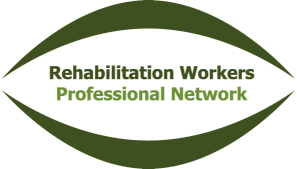 Peer ReviewReflective Learning StatementDate:Name of Facilitator:Summarise the issue or subject(s) that was/were discussed during this session:List the main things your learned from this session:Describe how you will apply this learning in your practice:Has this session identified any areas where further personal learning is needed?  If so, briefly describe these below: